                                            ПРОЕКТ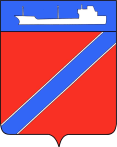 Совет Туапсинского городского поселенияТуапсинского районаР Е Ш Е Н И Еот  _____________________                                                № ___________город ТуапсеО согласовании Муниципальному казенному учреждению Туапсинского городского поселения «Центр по обеспечению деятельности органов местного самоуправления»  передачи в безвозмездное временное пользование недвижимого имущества, находящегося в муниципальной собственности Туапсинского городского поселения, закрепленного за учреждением на праве оперативного управления          В соответствии с Федеральными законами от 06 октября 2003 года             № 131-ФЗ «Об общих принципах организации местного самоуправления в Российской Федерации» и от 26 июля 2006 года № 135-ФЗ «О защите конкуренции», решением Совета Туапсинского городского поселения Туапсинского района от 03 сентября 2014 года № 28.4 «Об утверждении Положения о порядке управления и распоряжения объектами муниципальной собственности Туапсинского городского поселения Туапсинского района», Уставом Туапсинского городского поселения Туапсинского района, на основании обращения первого заместителя главы администрации муниципального образования Туапсинский район В.В. Мазнинова  о передаче недвижимого имущества, находящегося в муниципальной собственности Туапсинского городского поселения Туапсинского района, закрепленного на праве оперативного управления за Муниципальным казенным учреждением Туапсинского городского поселения «Центр по обеспечению деятельности органов местного самоуправления», в безвозмездное временное пользование администрации муниципального образования Туапсинский район на новый срок, Совет Туапсинского городского поселения Туапсинского района РЕШИЛ:1.  Согласовать Муниципальному казенному учреждению Туапсинского городского поселения «Центр по обеспечению деятельности органов местного самоуправления» (далее – учреждение) передачу в безвозмездное временное пользование администрации муниципального образования Туапсинский район сроком на пять лет частей объекта недвижимого имущества, находящегося в муниципальной собственности Туапсинского городского поселения Туапсинского района и закрепленного за учреждением на праве оперативного управления, в виде нежилых помещений №№ 10, 11, 14, 30, 33, 34, 35, 36 общей площадью 125,6 кв.м., расположенных на третьем этаже, от административного здания площадью 2621 кв.м.  с кадастровым номером 23:51:0102004:1310, назначение: нежилое, адрес: Россия, Краснодарский край, г.Туапсе, ул.Победы, д.17, для размещения специалистов управления образования администрации муниципального образования Туапсинский район.2. Контроль за выполнением настоящего решения возложить на комиссию по вопросам социально-экономического развития, имущественным и финансово-бюджетным отношениям, налогообложению, развитию малого и среднего предпринимательства.3. Настоящее решение вступает в силу со дня его принятия.Председатель СоветаТуапсинского городского поселенияТуапсинского района		                                                       В.В. СтародубцевИсполняющий обязанности главыТуапсинского городского поселенияТуапсинского района			                                             М.В. КривопаловЛИСТ СОГЛАСОВАНИЯпроекта решения Совета Туапсинского городского поселенияТуапсинского района от __________ № _____«О согласовании Муниципальному казенному учреждению Туапсинского городского поселения «Центр по обеспечению деятельности органов местного самоуправления»  передачи в безвозмездное временное пользование недвижимого имущества, находящегося в муниципальной собственности Туапсинского городского поселения, закрепленного за учреждением на праве оперативного управления»Проект внесен исполняющим обязанности главы Туапсинского городского поселения Туапсинского районаСоставитель проекта:Исполняющий обязанности начальника отдела имущественных и земельных отношений  администрации Туапсинского городского поселения Туапсинского районаПроект согласован:Исполняющий обязанности начальника правового отделаадминистрации Туапсинского городского поселенияТуапсинского районаНачальник отдела по взаимодействию с представительным органом, организации работы с обращениями граждан, общественностью, СМИЯ.Ф. Гаркуша«___»__________2019г. Т.В. Некрестова«___»__________2019г. Т.Ф. Дроботова«___»__________2019г. 